Strikes, thrusts, arm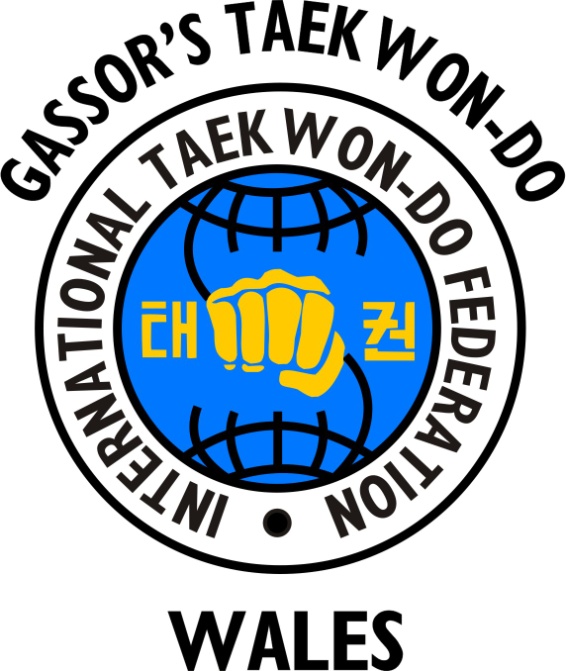 & hand techniques (1)Side Knifehand Strike			=	Yop Sonkal TaerigiStraight Fingertip Thrust		=	Sun Sonkut TulgiBackfist Strike				=	Dung Joomuk TaerigiRelease From Grab			=	Jappyosol TaeInward Knifehand Strike		=	Anuro Sonkal TaerigiSide Punch					=	Yop JirugiFront Elbow Strike			=	Ap Palkup TaerigiUpper Elbow Strike			=	Wi Palkup TaerigiTwin Vertical Punch			=	Sang Sewo JirugiTwin Upset Punch			=	Sang Dwijibo JirugiAngle Punch					=	Giokja JirugiUpset Fingertip Thrust			=	Dwijibun Sonkut TulgiStrikes, thrusts, arm& hand techniques (2)Twin Forefist Vertical Punch	=	Sang Joomuk Sewo JirugiFlat Fingertip Thrust			=	Opun Sonkut TulgiForefist Upward Punch		=	Ap Joomuk Ollyo JirugiDownward Knifehand Strike	=	Naeryo Sonkal Taerigi       Side Elbow Strike			       =	Yop Palkup TaerigiSide Elbow Thrust			=	Yop Palkup TulgiBack Elbow Strike			=	Dwit Palkup Taerigi       Back Elbow Thrust			=	Dwit Palkup TulgiReverse Knifehand Strike		=	Sonkal Dung Taerigi